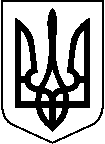 ДЕРЖГЕОКАДАСТРГоловне управління Держгеокадастру у Волинській областівул. Винниченка . Луцьк, 43021, телефон (0332)24 81 48, факс 24 40 47, volyn@land.gov.ua30.01.2020Шістнадцять аукціонів з продажу прав оренди на земельні ділянки державної власності оголошено у лютому на ВолиніГоловне управління Держгеокадастру у Волинській області оголосило про шістнадцять земельних аукціонів, які заплановано у лютому. На торгах пропонуватимуть право оренди на 42 ділянки державної власності сільськогосподарського призначення у Володимир-Волинському, Старовижівському, Турійському, Ратнівському, Маневицькому, Луцькому, Ковельському, Ківерцівському, Локачинському, Горохівсьокму та Рожищеноському районах Волині. Загальна площа цих наділів – 556,5 га. Стартова ціна лотів становить 8% від нормативної грошової оцінки і сукупно сягає 407,8 тис.грн. Якщо аукціони відбудуться успішно, то бюджети області зможуть щорічно отримувати понад півмільйона гривень за оренду ділянок, адже зазвичай в ході конкурентних торгів вартість наділів зростає з 8% до 13% від НГО і вище. Уся інформація про організаторів, виконавців аукціонів, а також про земельні ділянки відкрита. Ознайомитися з нею можна на сайті Держгеокадастру у розділі «Земельні торги». Нагадаємо, що зараз до продажу прав оренди за посередництвом земельних торгів на Волині підготували 608 наділів загальною площею 8386, 3 га. 	Головний спеціаліст сектору взаємодії із ЗМІ та зв’язків з громадськістю 	Ірина Островська-Коц 	+380509515376